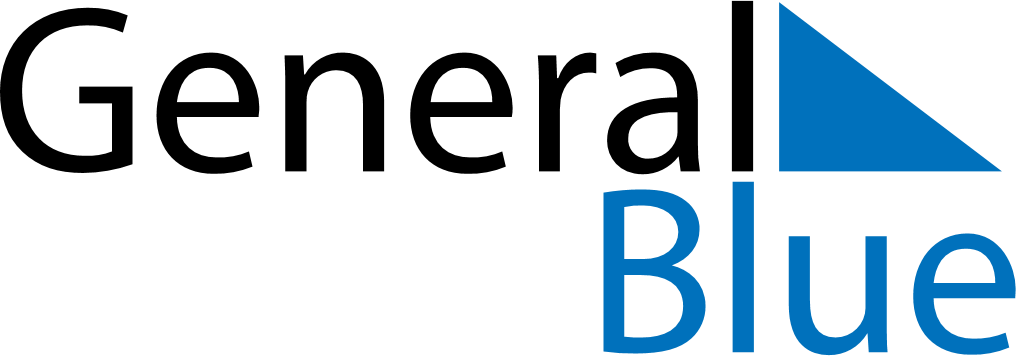 December 2027December 2027December 2027December 2027EcuadorEcuadorEcuadorSundayMondayTuesdayWednesdayThursdayFridayFridaySaturday123345678910101112131415161717181920212223242425Christmas Day26272829303131New Year’s EveNew Year’s Eve